Муниципальное бюджетное общеобразовательное учреждение «Кириковская средняя школа».Рабочая программа по внеурочной деятельности«Орлята России» для обучающихся 2 класса муниципального бюджетного общеобразовательного учреждения «Кириковская средняя школа»Направление: внеурочная деятельность по развитию личности, ее способностей, удовлетворению образовательных потребностей и интересов, самореализации обучающихся. Составил: учитель начальных классов I квалификационной категории  Романова Екатерина Николаевна2023-2024 учебный год.Пояснительная записка     Рабочая программа данного учебного курса внеурочной деятельности разработана в соответствии с требованиями:   Федерального закона от 29.12.2012 № 273 «Об образовании в Российской Федерации»;   Приказа Минпросвещения от 31.05.2021 № 286 «Об утверждении федерального государственного образовательного стандарта начального общего образования»;   Методических рекомендаций по использованию и включению в содержание процесса обучения и воспитания государственных символов Российской Федерации, направленных письмом Минпросвещения от 15.04.2022 № СК-295/06;    Методических рекомендаций по уточнению понятия и содержания внеурочной деятельности в рамках реализации основных общеобразовательных программ, в том числе в части проектной деятельности, направленных письмом Минобрнауки от 18.08.2017 № 09-1672;    Стратегии развития воспитания в Российской Федерации на период до 2025 года, утвержденной распоряжением Правительства от 29.05.2015 № 996-р; СП 2.4.3648-20;	   основной образовательной программы.	 Актуальность и назначение программы курса внеурочной деятельности     Актуальность продиктована общим контекстом изменений в образовательной политике, связанных с усилением роли воспитания в образовательных организациях (поправки в ФЗ № 273 «Об образовании в Российской Федерации»). Так, «активное участие в социально-значимой деятельности» артикулируется как в текстах последнего ФГОС начального общего образования, так и в «Примерной рабочей программе воспитания», в которой указывается, что «поощрение социальной активности обучающихся» может рассматриваться в качестве «основной традиции воспитания в образовательной организации».   Участие детей и педагогов в программе «Орлята России» способствует восстановлению богатого опыта воспитательной работы с подрастающим поколением и его дальнейшему развитию с учётом всех вызовов современного мира.Цели и задачи изучения курса внеурочной деятельности     Цель: формирование у ребёнка младшего школьного возраста социально- ценностных знаний, отношений и опыта позитивного преобразования социального мира на основе российских базовых национальных ценностей, накопленных предыдущими поколениями, воспитание культуры общения, воспитание любви к своему Отечеству, его истории, культуре, природе, развитие самостоятельности и ответственности.Задачи:     1.Воспитывать любовь и уважение к своей семье, своему народу, малой Родине, общности граждан нашей страны, России.  2.Воспитывать уважение к духовно-нравственной культуре своей семьи, своего народа, семейным ценности с учётом национальной, религиозной принадлежности.    3.Формировать лидерские качества и умение работать в команде.    4.Развивать творческие способности и эстетический вкус.  5.Воспитывать	ценностное	отношение	к	здоровому	образу	жизни, прививать интерес к физической культуре.  6.Воспитывать уважение к труду, людям труда. Формировать значимость и потребность в безвозмездной деятельности ради других людей.  7.Содействовать воспитанию экологической культуры и ответственного отношения к окружающему миру.  8.Формировать ценностное отношение к знаниям через интеллектуальную, поисковую и исследовательскую деятельность.В Стратегии развития воспитания в Российской Федерации на период до 2025 года одним из направлений считается трудовое воспитание и профессиональное самоопределение, которое реализуется посредством «воспитания у детей уважения к труду и людям труда, трудовым достижениям; содействия профессиональному самоопределению, приобщения детей к социально значимой деятельности для осмысленного выбора профессии». Подготовка обучающихся к самостоятельному, осознанному выбору профессии является обязательной частью гармоничного развития каждой личности и неотрывно рассматривается в связке с физическим, эмоциональным, интеллектуальным, трудовым, эстетическим воспитанием школьника, т.е. интегрирована в учебно-воспитательный процесс, а, следовательно, профориентационная работа в школах является одним из важнейших компонентов в развитии как отдельно взятого человека, так и общества в целом. Место и роль курса внеурочной деятельности в учебном плане основной общеобразовательной программы     Реализация программы «Орлята России» для детей 2 класса начинается с     первой недели триместра учебного года. Учебный курс предназначен для обучающихся 2 классов; рассчитан на 2 часа в неделю/68 часов в год.   Каждый трек состоит из 9 занятий, два из которых предполагают «свободное творчество учителя» в рамках того или иного трека, но с заданными целевыми установками для сохранения смыслов Программы.ПЛАНИРУЕМЫЕ РЕЗУЛЬТАТЫ ОСВОЕНИЯ КУРСА ВНЕУРОЧНОЙ ДЕЯТЕЛЬНОСТИ «Орлята-России»    Целевые ориентиры результатов участия и освоения младшими школьниками содержания учебно-методического комплекса программы «Орлята России» определены в соответствии с ФГОС, основными направлениями воспитания, зафиксированными в Примерной рабочей программе воспитания и основываются на российских базовых национальных ценностях.   По итогам участия в программе «Орлята России в течение учебного года» младший школьник:- понимает важность социально-значимых ценностей Программы (понимает сопричастность к истории родного края, своей Родины — России, Российского государства; осознаёт принадлежность к своему народу и общности граждан России; понимает значение государственных символов; уважает духовно- нравственную культуру своей семьи, народа; понимает ценность человеческой жизни, ценность родного языка, русского языка; сознаёт и принимает свою половую принадлежность, соответствующие ей психофизические и поведенческие особенности с учётом возраста; ориентирован на физическое развитие с учётом возможностей здоровья, занятия физкультурой и спортом; сознаёт ценность труда в жизни человека, семьи, общества; понимает ценность природы, зависимость жизни людей от природы, влияние людей на природу, окружающую среду);-    применяет в жизни позитивный опыт, полученный в результате участия в различных видах внеурочной деятельности (принимает участие в жизни класса, общеобразовательной организации в доступной по возрасту социально значимой деятельности; умеет оценивать поступки с позиции их соответствия нравственным нормам, осознаёт ответственность за свои поступки; проявляет стремление к самовыражению в разных видах художественной деятельности, искусстве; владеет основными навыками личной и общественной гигиены, безопасного поведения в быту, природе, обществе; проявляет интерес к разным профессиям; участвует в различных видах доступного по возрасту труда, трудовой деятельности; проявляет любовь и бережное отношение к природе, неприятие действий, приносящих вред природе, особенно живым существам; имеет первоначальные навыки наблюдений, систематизации и осмысления опыта в естественнонаучной и гуманитарной областях знаний);- демонстрирует социально-значимую активность в социуме (демонстрирует уважение к государственной символике России, своего региона, местам почитания героев и защитников Отечества); первоначальные навыки общения с людьми разных народов, вероисповеданий; во взаимодействии с окружающими доброжелателен, проявляет сопереживание, готовность оказывать помощь, выражает неприятие поведения, причиняющего физический и моральный вред другим людям, уважает старших; бережно относится к физическому здоровью, соблюдает основные правила здорового и безопасного для себя и других людей образа жизни, в том числе в информационной среде, проявляет интерес к чтению; проявляет уважение к труду, людям труда, демонстрирует бережное отношение к результатам труда; придерживается в своей деятельности экологических норм; выражает познавательные интересы, активность, любознательность и самостоятельность в познании, демонстрирует в деятельности и повседневном общении интерес и уважение к научным знаниям, науке).Тематическое планированиеКалендарно-тематическое планирование 2 классУчебно-методическое обеспечение программы реализации курсаКурс обеспечен методическими и дидактическими материалами, размещенными на сайте Корпоративного университета Российского движения школьниковМатериалы для обучающихсяДля обучения на курсах необходимо зарегистрироваться на сайте, далее следовать инструкции:Онлайн курс «Академия гражданина»Онлайн курс «Основы социального проектирования»Онлайн-курс «Анимация онлайн (анимируй с РДШ)»Онлайн курс «Фотостудия с РДШ»Онлайн курс «Экологическое мышление»Онлайн курс «Совместное лидерство»Онлайн курс «Впорядке»Онлайн курс «Медиашкола»Онлайн курс «Профориентация в цифровую эпоху» 10.Онлайн курс «Семь ошибок при выборе профессии»Материалы для педагоговДля обучения на курсах необходимо зарегистрироваться на сайте, далее следовать инструкции:Курс «Организация воспитательной работы на основе мероприятий РДШ»Онлайн курс «Академия гражданина» (для педагогов)Онлайн курс «Российское движение школьников: планирование и организация работы»Онлайн	курс	«Формирование	гражданской	идентичности	у обучающихся 4-11 классов»Онлайн	курс	«Как	поддержать	деятельность	добровольческого отряда»Онлайн курс «Школа классных кураторов»Контент-агрегатор воспитательных практик «Ежедневно с РДШ»Методическое	сопровождение	программы	развития	социальной активности «Орлята России»СОГЛАСОВАНО:заместитель директора по учебно-воспитательной работе Сластихина Н.П._______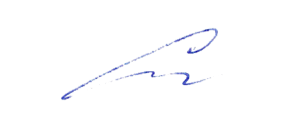 «31» августа 2023г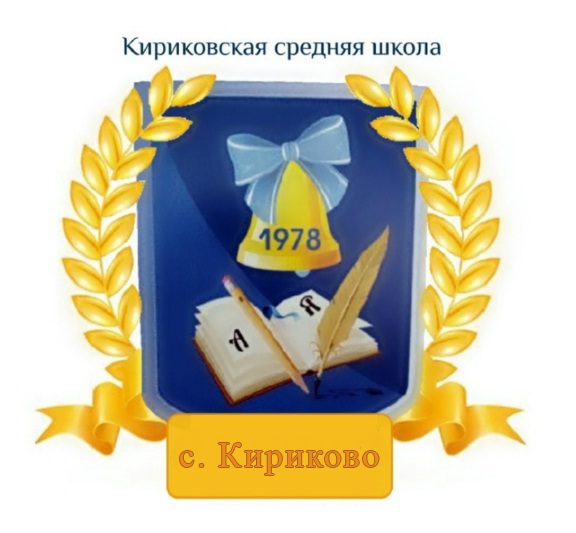 УТВЕРЖДАЮ:Директор муниципального бюджетного общеобразовательного учреждения «Кириковская средняя школа»_________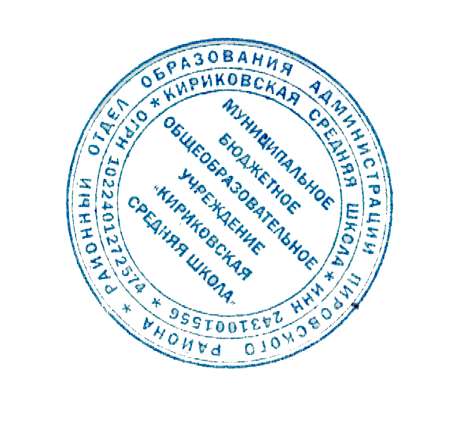 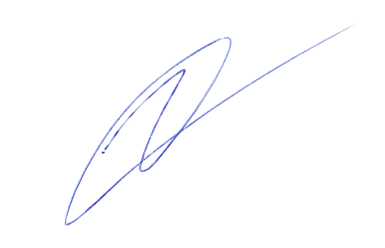 Ивченко О.В.«31» августа 2023 года№п\пТема разделаКол-во часовСтарт программы8 чОрлёнок – Лидер8 чОрлёнок – Эрудит7 чОрлёнок – Мастер8 чОрлёнок – Доброволец7 чОрлёнок – Спортсмен8 чОрлёнок – Эколог6 чОрлёнок – Хранитель исторической памяти8 чПодведение итогов6 ч№ТемаКол-вочасовДатаСтарт программы – 8 чСтарт программы – 8 чСтарт программы – 8 чВстреча с игрой14.09Интеллектуально-познавательные  игры15.09Подвижные игры111.09Интеллектуально-познавательные  игры112.09Подвижные игры118.09Интеллектуально-познавательные  игры119.09Подвижные игры125.09Вводный «Орлятский урок»126.09Орлёнок – Лидер – 8 чОрлёнок – Лидер – 8 чОрлёнок – Лидер – 8 чЛидер – это…12.10Я могу быть лидером13.10Как стать лидером?19.10С командой действовать готов110.10Верёвочный курс116.10КЛАССный выходной117.10Встреча с тем, кто умеет вести за собой123.10Итоги трека «Мы дружный класс!124.10Орлёнок – Эрудит – 7 чОрлёнок – Эрудит – 7 чОрлёнок – Эрудит – 7 чКто такой эрудит?17.11Развиваемся, играя!113.11 Я – эрудит, а это значит…114.11ВоображариУМ120.11Могу быть изобретателем121.11КТД «Что такое? Кто такой?»127.11Встреча с эрудитом «Хотим всё знать». Итоги трека «На старте новых открытий»128.11Орлёнок – Мастер 8 чОрлёнок – Мастер 8 чОрлёнок – Мастер 8 чОрлёнок – Мастер 8 чМастер – это…14.12Мастерами славится Россия15.12От идеи – к делу!111.12Город Мастеров112.12В гости к мастерам118.12Мастер – это звучит гордо!119.12КТД «Классный театр 125.12Путь в мастерство» – подводим итоги126.12Орлёнок – Доброволец – 7 чОрлёнок – Доброволец – 7 чОрлёнок – Доброволец – 7 чОрлёнок – Доброволец – 7 чОт слова к делу. Спешить на помощь безвозмездно!	19.01КТД «Создай хорошее настроение»115.01С заботой о старших116.01КТД «Коробка храбрости»122.01КТД «Братья наши меньшие»123.01Добровольцем будь всегда129.01«Портрет добровольца» - итоги трека130.01Орлёнок – Спортсмен – 8 чОрлёнок – Спортсмен – 8 чОрлёнок – Спортсмен – 8 чОрлёнок – Спортсмен – 8 чУтро начинай с зарядки – будешь ты всегда в порядке!15.02Должен быть режим у дня16.02О спорт, ты – мир!112.02Сто затей для всех друзей113.02Готовимся к спортивным состязаниям119.02Спортивная игра  «У рекордов наши имена»120.02Быстрее! Выше! Сильнее!126.02«Азбука здоровья» - итоги трека127.02Орлёнок – Эколог – 6 чОрлёнок – Эколог – 6 чОрлёнок – Эколог – 6 чОрлёнок – Эколог – 6 чЭКОЛОГиЯ. Мой след на планете14.03Каким должен быть настоящий  эколог? Что должен знать и уметь эколог?15.03Восхищаемся красивым миром111.03Экология на практике112.03Встреча с человеком, которого можно назвать настоящим экологом118.03«Шагая в будущее – помни о планете» - итоги трека119.03Орлёнок – Хранитель исторической памяти – 8 чОрлёнок – Хранитель исторической памяти – 8 чОрлёнок – Хранитель исторической памяти – 8 чОрлёнок – Хранитель исторической памяти – 8 чОрлёнок – Хранитель исторической памяти11.04Хранитель семейных традиций12.04Я храню традиции семьи, а значит и традиции страны18.04Кодекс «Орлёнка – Хранителя»19.04Знать, чтобы хранить115.04Историческое чаепитие116.04Расскажи мне о России122.04«Я – хранитель, мы – хранители» - итоги трека123.04Подведение итогов – 6 чПодведение итогов – 6 чПодведение итогов – 6 чПодведение итогов – 6 чПодведение итогов участия в программе в текущем учебном году16.05Подведение итогов участия в программе в текущем учебном году17.05Интеллектуально-познавательные  игры113.05Подвижные игры114.05Интеллектуально-познавательные  игры120.05Подвижные игры121.05Резерв1Резерв1